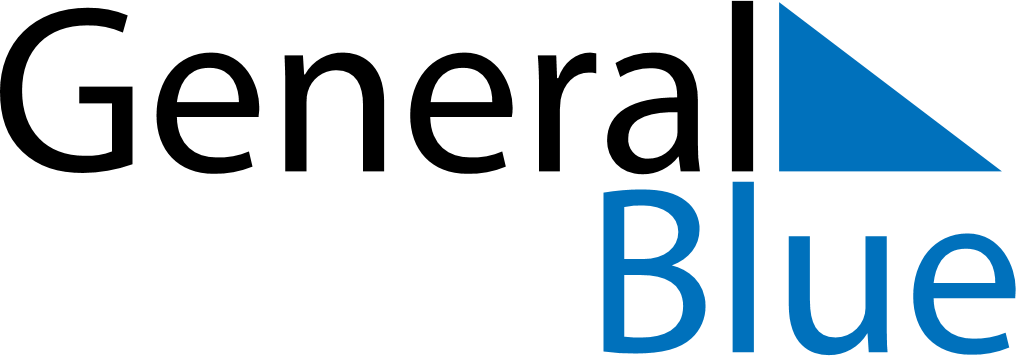 August 2018August 2018August 2018South KoreaSouth KoreaMondayTuesdayWednesdayThursdayFridaySaturdaySunday12345678910111213141516171819Liberation Day202122232425262728293031